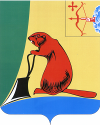 Об учреждении печатного средства массовой информацииВ целях реализации Федерального закона от 09.02.2009 N 8-ФЗ "Об обеспечении доступа к информации о деятельности государственных органов и органов местного самоуправления", в соответствии с пунктом 7 части 1 статьи 17 Федерального закона от 06.10.2003 N 131-ФЗ "Об общих принципах организации местного самоуправления в Российской Федерации", на основании пункта 21 части 2 статьи 21 Устава района, для опубликования муниципальных правовых актов органов местного самоуправления района, обсуждения проектов муниципальных правовых актов по вопросам местного значения, доведения до сведений жителей района информации о социально-экономическом и культурном развитии района, о развитии его общественной инфраструктуры и иной официальной информации, Тужинская районная Дума РЕШИЛА:1. Учредить печатное средство массовой информации для опубликования муниципальных правовых актов органов местного самоуправления Тужинского муниципального района, обсуждения проектов муниципальных правовых актов по вопросам местного значения, доведения до сведений жителей района информации о социально-экономическом и культурном развитии района, о развитии его общественной инфраструктуры и иной официальной информации:1.1. Название: "Бюллетень муниципальных нормативных правовых актов органов местного самоуправления Тужинского муниципального района Кировской области" (далее - Бюллетень).1.2. Периодичность выпуска: по мере необходимости.1.3. Минимальный тираж: 10 экземпляров.1.4. Форма: А4.1.5. Территория распространения: территория Тужинского муниципального района Кировской области.1.6. Места размещения: районная Дума, администрация района, администрации сельских, городского поселений района, районная библиотека, районный культурно-досуговый центр, центральная районная больница.1.7. Каждый выпуск бюллетеня должен содержать следующие сведения: название издания, название учредителя, ответственного за выпуск издания, порядковый номер выпуска и дату выхода его в свет, тираж.2. Контроль за организацией сбора, подготовку материалов для публикации, организацию и распространение выпусков Бюллетеня возложить на управление делами администрации района.Определить, что электронная версия Бюллетеня хранится в организационном отделе   управления делами администрации района по адресу: пгт Тужа, ул.Горького, д. 5, каб. 21, размещается на странице Тужинского муниципального района электронного сайта Правительства Кировской области.Решение вступает в силу со дня официального опубликования в районной газете «Родной край».Глава района		Л.А.Трушкова     ТУЖИНСКАЯ РАЙОННАЯ ДУМА КИРОВСКОЙ ОБЛАСТИРЕШЕНИЕ     ТУЖИНСКАЯ РАЙОННАЯ ДУМА КИРОВСКОЙ ОБЛАСТИРЕШЕНИЕ     ТУЖИНСКАЯ РАЙОННАЯ ДУМА КИРОВСКОЙ ОБЛАСТИРЕШЕНИЕ     ТУЖИНСКАЯ РАЙОННАЯ ДУМА КИРОВСКОЙ ОБЛАСТИРЕШЕНИЕ     ТУЖИНСКАЯ РАЙОННАЯ ДУМА КИРОВСКОЙ ОБЛАСТИРЕШЕНИЕ     ТУЖИНСКАЯ РАЙОННАЯ ДУМА КИРОВСКОЙ ОБЛАСТИРЕШЕНИЕот01.10.2012№20/145пгт ТужаКировской области пгт ТужаКировской области пгт ТужаКировской области пгт ТужаКировской области 